Discharge Summary For Newborn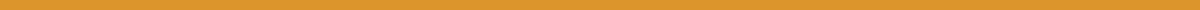 Newborn Name: Baby Girl Doe
Mother's Name: Jane Doe
Patient ID: 4567890123
Date of Birth: October 10, 2024
Discharge Date: October 13, 2024
Attending Pediatrician: Dr. Sarah Lee
Hospital Name: Community Health HospitalReason for Admission:
Normal spontaneous vaginal delivery at 38 weeks gestation.Birth History:Gestational Age: 38 weeksBirth Weight: 3200 gramsBirth Length: 50 cmApgar Scores: 8 at 1 minute, 9 at 5 minutesHospital Course:
Baby Doe remained with mother throughout the hospital stay, breastfeeding initiated within the first hour post-delivery. The baby was observed for routine newborn care, including metabolic screening and hearing tests, all of which were normal. No significant jaundice observed. Baby and mother trained for successful breastfeeding.Condition at Discharge:
Stable – Baby is feeding well on breast milk, has normal stool and urine output, and no complications noted.Feeding:
Exclusive breastfeeding on demand, approximately every 2-3 hours.Medications:
Vitamin D supplementation 400 IU daily.Allergies:
No known allergies.Follow-up Care:Pediatric follow-up appointment with Dr. Sarah Lee on October 20, 2024, at Community Pediatric Clinic.Schedule further routine immunizations per pediatric immunization guidelines.Home Care Instructions:Continue breastfeeding on demand.Monitor for signs of dehydration (fewer than six wet diapers in 24 hours).Check daily for any signs of jaundice.Keep the newborn warm and practice safe sleeping guidelines.Safety Measures:Follow SIDS prevention guidelines: Place the baby on her back to sleep, use a firm sleep surface, keep soft objects away from the sleeping area.Ensure a smoke-free environment.Instructions for Emergency:Contact a pediatrician if the baby shows signs of lethargy, refuses to feed, has a fever above 100.4°F, or if there are any concerns about breathing.Summary of Counseling Provided to Parent(s):
Parents were educated about newborn care including feeding, sleeping, hygiene, and signs of illness. They were also informed about postpartum care for the mother.Copy to:Primary Care PediatricianObstetrician